A04 Evaluer à l’école maternelle – IEN Meyzieu Décines   AS 2017-18Philippe-Alain Deguilhaume CPAIEN – Nathalie Ruffin PEMFLa formation a été différemment vécue par les équipes d’école, une d’entre elles s’étant déjà engagée dans ce travail l’année précédente et n’ayant pas pu voir leur premier choix de formation retenu cette année. Engagement cependant positif et ayant pu alimenter de leur expérience de travail et de production la réflexion de tout le groupe.Evaluer positivement en maternelleAprès un état des lieux des pratiques et réalités actuelles de l’évaluation des élèves dans les écoles, une réflexion a été engagée sur la notion d’évaluation positive :Difficulté à sortir d’un fonctionnement de positionnement de l’élève par rapport à une norme, mais une prise de conscience (Vidéo de Jean-marc Monteil « évaluation et catégorisations initiales » Canopé 2014 ; M-T Zerbato- Poudou « L’évaluation comme un dispositif créateur d’évènements » Cahiers Pédagogiques N°456 - Dossier "L’école maternelle aujourd’hui" 5 octobre 2007)Apports ou pistes de réflexions évoqués lors de la formation
« L’évaluation plus qu’une mesure est un message. L’enfant a besoin de quelqu’un qui le voit réussir et qui témoigne de sa réussite » Viviane Bouysse.  Les outils (carnet de suivi des apprentissages et synthèse des acquis de fin de maternelle) sont à mettre en lien avec l’équilibre qui devrait réguler l’école maternelle : Stimulation du développement parallèlement à l’entrée dans les apprentissages. Le développement renvoie à l’idée que quelque chose grandit chez l’enfant (progrès individuels) dont la seule référence est l’enfant. L’observation de ces derniers doit être valorisée (gain de temps et d’efficacité) et mise en œuvre lors des temps ordinaires de classe et s’orienter prioritairement sur la dimension de progrès et de cheminement (mouvement). Cela nécessite une pédagogie et des dispositifs permettant cette prise de distance et de temps de la part de l’enseignant (évaluation formatrice)Si l’observation en est l’outil, la bienveillance doit en être le moteur.Importance de s’en tenir à la demande institutionnelle concernant la trace écrite. C’est aussi une protection pour l’enseignant vis-à-vis des demandes excessives ou non pouvant émaner des familles ou des attentes implicites installées dans la pratique des équipes. Le tableau de synthèse des acquis en fin de cycle 1 doit être rempli en s’appuyant sur cette démarche d’évaluation positive et la partie observation doit être remplie avec attention afin de permettre aux enseignant de cycle 2 d’être très rapidement attentifs aux fragilités possibles de certains élèves et s’appuyer sur ce que possèdent ces derniers.Sortir de ce rapport à la norme est une révolution de nos pratiques et l’engagement dans une autre philosophie d’enseignement basée sur les constats (évaluations internationales, suivis de cohortes, …) et les effets sur certains élèves (confiance en soi, estime de soi, …) souvent liés aux milieux sociaux de ces derniers. La réussite ou non réussite à la tâche (et entre autre scolaire) doit être analysée avec précaution par l’enseignant et recoupé dans le cadre de différentes situations avant de conclure sur de réels acquis ou compétences des élèvesGrouthier Martine, IEN Maternelle de Vaucluse lors de la conférence de clôture de la semaine de la maternelle à Lyon en 2016-17 rappelait que tout élève ayant l’âge d’être inscrit et quel que soit son niveau ou son parcours scolaire (enfant non scolarisé inclus) sera inscrit en CP (ce qui entre en cohérence avec l’absence de redoublement en fin de cycle 1 sauf notification particulière de la MDPH)/ Sentiment de ne pas faire son travail de suivi correctement si on ne rend pas compte aux parents du maximum d’éléments du travail effectué par l’élève dans la classe et de son niveau de réussite : « Si un élève est en difficulté et qu’on ne fait remonter aux parents que des élément positifs ou de réussite, comment pouvoir proposer à ces derniers des accompagnements particuliers pour leur enfant dans l’école ou par des prises en charges extérieures ? »Apports ou pistes de réflexions évoqués lors de la formationLe carnet de suivi des apprentissages est un appui positif pour construire une relation d’accompagnement de l’enfant avec les familles. Il ne se suffit pas à lui-même et ne peut remplacer un travail de relation humaine directe (rencontre avec les parents) pour des élèves repérés comme fragiles et qui pourront bénéficier d’aides ou d’accompagnements adaptés. L’enseignant doit pouvoir évoquer certaines inquiétudes appuyées par des notes professionnelles de suivi de l’élève. C’est un nouveau regard qui doit être porté sur l’enfant, privilégiant l’observation dans l’action quotidienne au détriment des outils ou protocoles classiques d’évaluation sommative (papier) Cf document Viviane Buysse.Difficile de trouver du temps de manière régulière afin de faire le point ou un retour pour chacun des élèves (individuellement) à partir du carnet de suivi. Le rendre compte à l’élève est très chronophage.Il est important de prioriser certains élèves dans la classe concernant ces temps. En fonction de leurs histoires et de leurs besoins (sécurisation affective, explicitation des codes de l’école, différenciation, estime de soi, maitrise de la langue, …) ce travail est indispensable pour certains afin de leur permettre de donner du sens aux activités et apprentissages conduits à l’école. Les points de vigilance évoqués dans le document Eduscol doivent pouvoir nous aider à définir cette priorisation et la nature de l’accompagnement à envisager. Importance de pouvoir évoquer la situation de ces élèves en équipe et élargir de ce fait la perception que l’on a de ces derniers.Importance de re-questionner  de certains outils massivement utilisés pour aider l’élève à se rendre compte de ce qu’il fait ou produit en classe (points de couleurs connotées, smiley à connotation affective « sourire , déception, tristesse », représentation en marche d’escalier des progrès / norme, l’évaluation synchrone des élèves)Cela nous a conduit à orienter notre travail vers l’explicitation des apprentissages, la clarification des critères de réussite, la place et la valeur de l’erreur, l’attachement plus important à la procédure utilisée qu’au résultat obtenu… comme éléments donnant du sens à l’apprentissage et favorisant pour les élèves les processus d’auto-évaluation. Encourager les élèves dans l’entrée dans la tâche et produire l’effort parce qu’il fait progresser Les outils proposés par les formateursIl a été proposé aux enseignants différents supports et outils de réflexion sur la mise en forme et l’adéquation des contenus aux instructions officielles. Document Eduscol « Suivi et évaluation des apprentissages des élèves à l’école maternelle »Document Eduscol « De l’observation instrumentée au carnet de suivi »Document Eduscol « Quelques points de vigilance »Grille de critères pour analyser et concevoir un carnet de suivi des apprentissagesGrilles synthèse des observables (Document CPC Meyzieu)Modèles ou idées de formalisation de carnet (.ppt) – Groupe départemental Maternelle du RhôneLes outils produits et proposés par les équipesImplication sur les outils élèves : Présentation et forme de l’outil de suivi des élèves  → Format du document non modifié : Paysage 1/3 A4 ou A4→ Contenu du document :Mise en cohérence du nom de l’outil avec les instructions officielles « Carnet de suivi des apprentissages »Mises à jour / présence des cinq domainesIntégration dans certaines écoles de feuilles pour garder trace de réussite ou progrès d’élève (productions, témoignage de réussite, commentaires , photos, …) au document déjà existant sur l’école. Ces feuilles présentent les attendus de fin de cycle pour chaque domaine et des compétences exprimées sous la forme « je sais » en datant les réussitesUn exemple (extraits)
              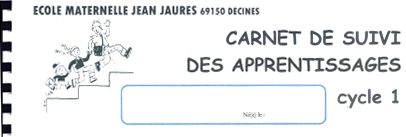 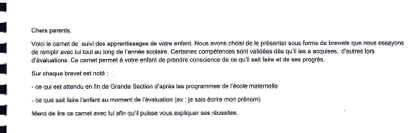 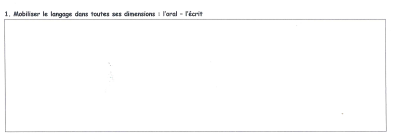 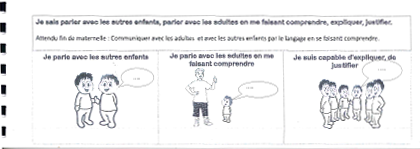 D’autres écoles ont fait le choix de créer un outil à côté de celui déjà utilisé dans l’école intitulé « Réussites et progrès de l’élève » (et qui rend compte des brevets de réussite, défis construction,…)Outils enseignant de suivi des élèves L’école Jean Jaurès a travaillé en équipe pour constituer une grille commune à toutes les classes pour l’observation des élèves / différents domaines d’apprentissage afin d’aider au remplissage du carnet de suivi : collecte et recueil de données pour analyse et interprétation des progrès et apprentissages.Pour continuer la réflexion engagée en équipe« L’évaluation positive en maternelle » Danielle Adad, Retz, 2017   23,50 €Ecole Cornier Lyon 4Les différents types d’observation à conduire en classe (libre, instrumentée, …) Document tableau UNIPSEDDocument Evaluation du Groupe Départemental de VendéeDoit-on envisager un carnet numérique permettant d’intégrer des documents sonores, photographiques, … et à quelle condition ? Ex : un enregistrement de rappel de récit, photos de visites ou de réussites , … Que faire du carnet de suivi à la fin du C1 ? transmission définitive aux familles ? Passage par le CP ? Travail de continuité au C2 ?Bilan de la formation par les formateursRéelle réflexion des équipes et personnes sur les outils d’évaluation connoté (couleurs, smileys, …) dans la dimension d’évaluation positivePrise en compte de l’Importance mise sur la réussite de l’élève plus que sur le rapport à une norme définie dans l’école. L’idée d’un outil commun et cohérent dans une équipe de cycle semble être aujourd’hui une évidence dans les équipes entrainant les enseignants dans une véritable réflexion et négociation interne.